PARISH NEWS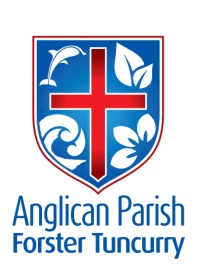                23rd July 2017    	SEVENTH SUNDAY AFTER PENTECOSTYou, O Lord, are a God merciful and gracious, slow to anger and abounding in steadfast love and faithfulness.   Psalm 86.15FIFTH SUNDAY COMBINED SERVICE – NEXT SUNDAYNext Sunday, 30th July, will be our Combined Parish Service.  There will only be one service in the parish next weekend at St Alban’s Church, Forster, 9.30am.  We hope as many parishioners as possible will attend this service when we have the opportunity to worship together as a parish.  A SPECIAL PRAYER FOR A FAMILIES MINISTERLoving and Generous God,We bring before you all who minister in your name in this parish and we pray for the need for a families’ minister.  Please give wisdom and guidance on the raising of finance to support this outreach.  May we approach this with the generosity of Spirit you show to us.  Give to those who will be tasked with this selection, courage, guidance, sensitivity and discernment in the implementation of this ministry initiative.  We ask these things through your Son our Saviour, Jesus Christ our Lord.  Amen.SAMARITANS SUPPLIESJuly – Toiletries such as soap, shampoo & conditioner, toothpaste, shower gels.  Have a look around your own bathroom for some extra ideas and don’t forget the little people.In Our Prayers:Our Parish:Study, reflection and prayer groupsPlease continue to pray for people with ongoing needs in your prayers each day:  If you would like to add someone to the Parish Prayer list, be sure to obtain permission from the person concerned and then contact the Parish Office.Our Diocese:Assistant Bishop Peter Stuart and NickiParishes of Clarence Town, Dungog and Gresford-PatersonLakes Grammar – An Anglican SchoolArtists, sculptors and pottersThe Religious Society of FriendsThe World:The Church in Osun North East, Ibadan, Nigeria Liz Burns (CMS Tanzania)We commend to God’s keeping those who have recently died and we pray for those who mourn their passing: Val Hepworth, Kemble Thompson and Cheryl Jobson.  We remember with thanks those whom we have loved whose anniversary occurs at this time: Daphne Mimis, Audrey Irene Allen, Norman McKintosh and Barry Tibbey.COURTHOUSE ROSTER9th August		Heather Dwyer and Nerelle Duff23rd August		Mavis Humphries & Margaret ConnellCONTACT DETAILS Parish Priest:  		The Reverend Mark Harris		6555 4200					revmarkharris@icloud.com Priest in Local Mission	The Reverend Bill Green			6555 4200Parish Office:		St. Alban’s Anglican Church:		6555 4200  			info@forsteranglican.com Parish Secretary		Judy Hall		         		0400 890 728Op Shop:		Head St Car park			6555 4267 			Enquiries: 				6555 4200Book Shop		bookshop@forsteranglican.com		6555 4272Parish Website: 		www.forsteranglican.com  Items for Parish News: Email: PN@forsteranglican.com or phone Janet 6554 5981 or parish office 6555 4200 by 12noon Wednesday.Our Bank Details: BSB: 705 077 Account: 000400710Acc Name: Anglican Parish of Forster/TuncurryCLAIMING THE DATE!A Safe Ministry Refresher Course at St Alban’s will be held on Saturday 16th September from 9am-12noon.  Registration forms have been placed in each of the churches.  Cost for the event is $25.ANGLICAN MEN'S DINNERThe next Men’s Dinner will be on Tuesday 1st August 2017 -  6 for 6.30pm at St Alban's Hall Forster.$12pp  Two course dinner.  Drinks available.Speaker: Glenn Handford-General Manager Midcoast CouncilSubject: Amalgamations & the new Forster Civic PrecinctLists at back of Forster & Tuncurry Churches or phone Clive Davies 0412 653061.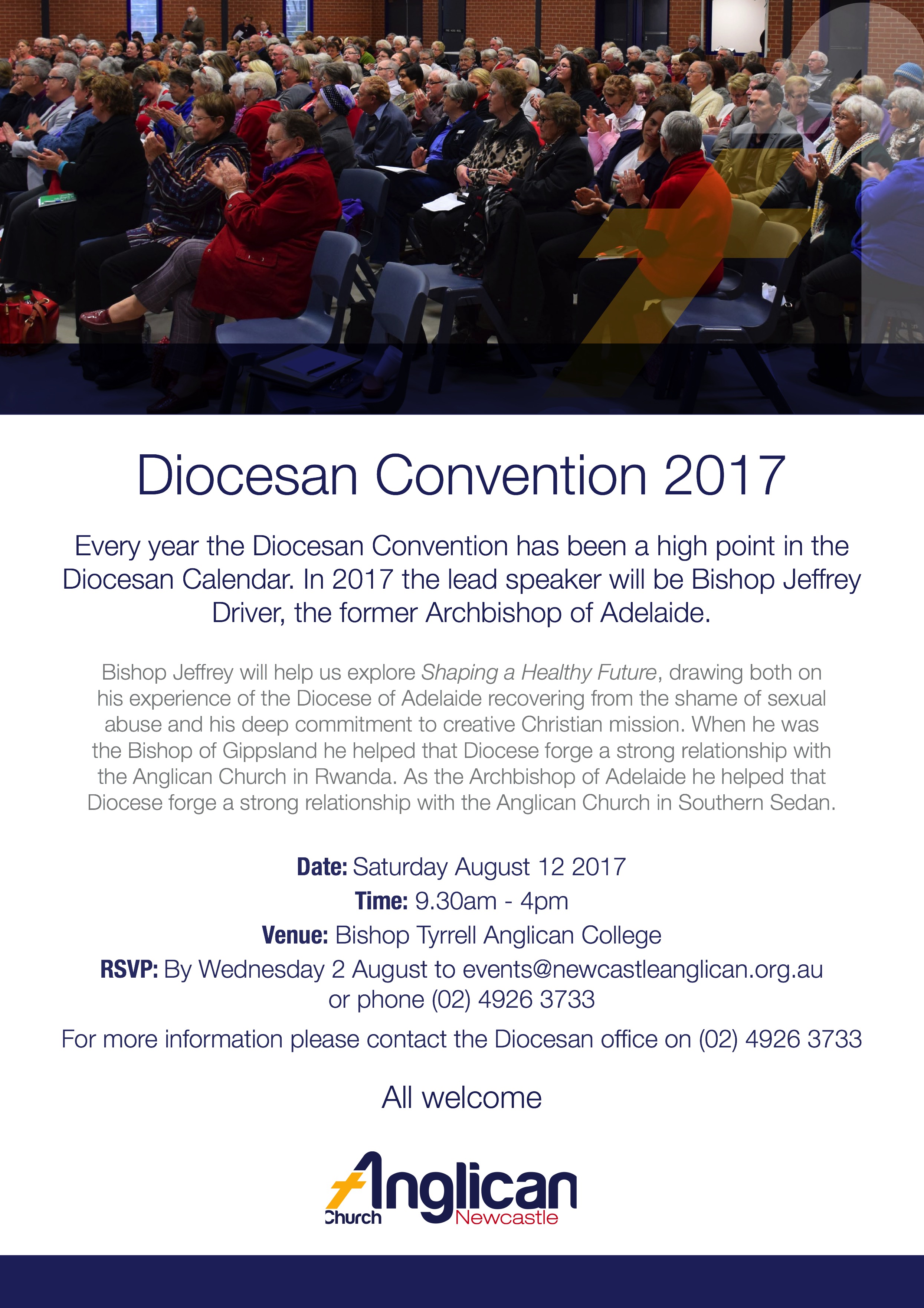 